基本信息基本信息 更新时间：2024-03-27 18:11  更新时间：2024-03-27 18:11  更新时间：2024-03-27 18:11  更新时间：2024-03-27 18:11 姓    名姓    名刘银棱刘银棱年    龄26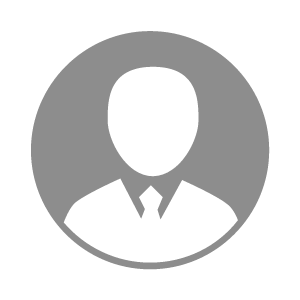 电    话电    话下载后可见下载后可见毕业院校龙岩学院邮    箱邮    箱下载后可见下载后可见学    历本科住    址住    址福建省南安市福建省南安市期望月薪4000-5000求职意向求职意向实验员,化验员,中控工实验员,化验员,中控工实验员,化验员,中控工实验员,化验员,中控工期望地区期望地区福建省福建省福建省福建省教育经历教育经历就读学校：龙岩学院 就读学校：龙岩学院 就读学校：龙岩学院 就读学校：龙岩学院 就读学校：龙岩学院 就读学校：龙岩学院 就读学校：龙岩学院 工作经历工作经历工作单位：泉州海丝野生动物世界 工作单位：泉州海丝野生动物世界 工作单位：泉州海丝野生动物世界 工作单位：泉州海丝野生动物世界 工作单位：泉州海丝野生动物世界 工作单位：泉州海丝野生动物世界 工作单位：泉州海丝野生动物世界 自我评价自我评价希望有一份实验性质的工作。（如果可以的话，联系我的时候，优先考虑添加微信——同手机号）希望有一份实验性质的工作。（如果可以的话，联系我的时候，优先考虑添加微信——同手机号）希望有一份实验性质的工作。（如果可以的话，联系我的时候，优先考虑添加微信——同手机号）希望有一份实验性质的工作。（如果可以的话，联系我的时候，优先考虑添加微信——同手机号）希望有一份实验性质的工作。（如果可以的话，联系我的时候，优先考虑添加微信——同手机号）希望有一份实验性质的工作。（如果可以的话，联系我的时候，优先考虑添加微信——同手机号）希望有一份实验性质的工作。（如果可以的话，联系我的时候，优先考虑添加微信——同手机号）其他特长其他特长